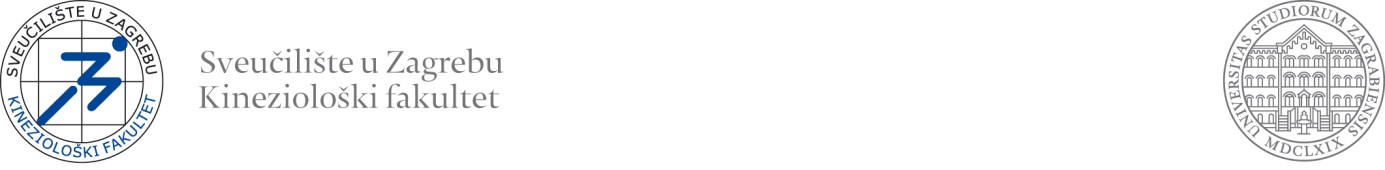 VAŽNA OBAVIJESTsvim pristupnicima za upis na integrirani preddiplomski i diplomski sveučilišni studij kineziologije u akademskoj 2016./2017. godiniRazredbeni postupak za upis na integrirani preddiplomski i diplomski sveučilišni studij kineziologije u akademskoj 2016./2017. godini na Kineziološkom fakultetu održati će se u ponedjeljak, 27.06.2016. i utorak, 28.06.2016. godine. Započeti će na plivalištu SP Mladost, Jarunska 5 (preko puta Fakulteta), gdje svi kandidati trebaju doći prema utvrđenom rasporedu, i to:u ponedjeljak u 8.00 svi kandidati raspoređeni za prvi danu utorak u 8.00 svi kandidati raspoređeni za drugi danU zakazano vrijeme kandidati se moraju prijaviti na ulaznoj porti za bazene SP Mladost. U jednoj sportskoj torbi kandidati sa sobom na razredbeni ispit moraju ponijeti osobnu iskaznicu, ručnik, kupaći kostim ili gaćice i po potrebi sušilo za kosu. Nakon što se presvuku u garderobama kandidati će dobiti daljnje upute.Po završetku plivanja kandidati se preoblače u majicu kratkih rukava (bijelu) i kratke plave hlačice muški/djevojke crne tajice i odlaze na Kineziološki fakultet u MALI AMFITEATAR.Nakon izvršenog rasporeda grupa kandidati iz malog amfiteatra odlaze u garderobu Fakulteta gdje odlažu svoje sportske torbe i usmjeravaju se u daljnji tijek razredbenog postupka. Rezultati razredbenog ispita u prvom (srpanjskom) roku biti će objavljeni neposredno po završetku testiranja svih pristupnika i izvršenoj kontroli unesenih podataka od strane Povjerenstva, a najkasnije do srijede, 29. lipnja 2016. godine do 12.00 sati, na internetskoj stranici Fakulteta.NAPOMENA:		Još jednom skreće se pozornost svim kandidatima da sa sobom na razredbeni postupak ne nose dragocjenosti i veće svote novca. U Zagrebu, 16.06.2016. godine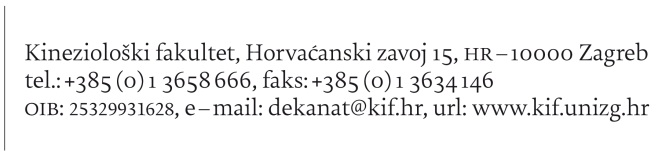 